Приложение 2Совместно выработанный алгоритм выбора написания мягкого знака в конце имён существительных.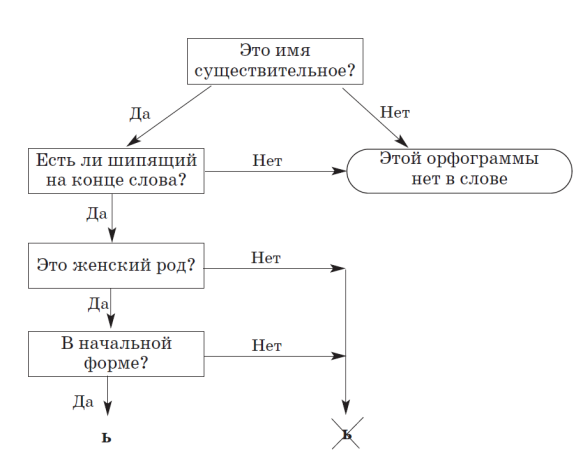 